Winter-Spring 2019-20 Events at Holy Spirit (in addition to regularly scheduled Sunday & weekday Masses)12/11: 	6:15 pm – Advent Taizé service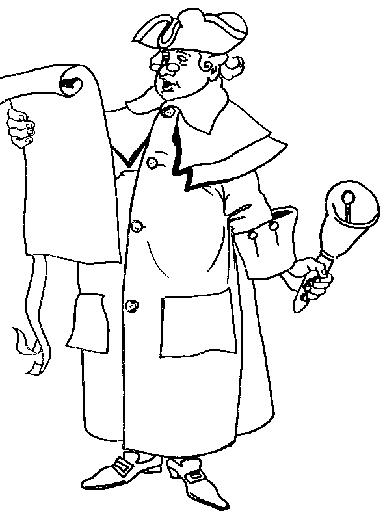 12/15: Post-Mass Christmas Potluck12/24: 7:00 pm – Christ Mass12/25:	10:00 am – Christmas Day Mass12/29: Post-Mass Movie: The Gospel of Mark (21 minutes)01/03: 1:15 – Yoga 01/05: Post-Mass Movie: The Gospel of Matthew (10 minutes)01/08: 	6:15 pm – Epiphany Taizé service01/10: 1:15 – Yoga01/11: 5 pm – Saturday Mass01/12: Post-Mass Movie: The Gospel of Luke & Acts (15 minutes)01/17: 1:15 – Yoga01/22: 	6:15 pm – Final Winter Taizé service 01/24: 1:15 – Yoga 01/26: Post-Mass Movie: The Gospel of John (10 minutes)01/29:	6 pm – Coffee, Tea, & Short Reads: C.S. Lewis’ The Great Divorce (Dinner provided)01/31: 1:15 – Yoga 02/08: 5 pm – Saturday Mass02/09: Post-Mass coffee hour presentation by Professor Stephanie Larson on refugees02/14: 6 pm – Winter Bible Study 1 – The Catholic Epistles: James (Dinner provided)02/26: Noon and 6 pm – Ash Wednesday Mass02/28:	6 pm – Winter Bible Study 2 – The Catholic Epistles: 1 & 2 Peter (Dinner provided)03/06: 5:45 pm – Stations of the Cross/ 6:30 – Lenten Program (Bartimaeus)03/07: 9 am – 2 pm – Lenten Baking Retreat with Fr. Joseph Harmon03/12: 6 pm – Winter Bible Study 3 – The Catholic Epistles: 1, 2, & 3 John; Jude (Dinner provided)03/13: 5:45 pm – Stations of the Cross/6:30 – Lenten Program (The Rich Young Man)03/14: 5 pm – Saturday Mass03/20: 5:45 pm – Stations of the Cross/6:30 – Lenten Program (The Calling of Matthew)03/27: 5:45 pm – Stations of the Cross/6:30 – Lenten Program (Jonah)04/02: 6 pm – Coffee, Tea, & Short Reads: Mark Salzman, Lying Awake (Dinner provided)04/03: 5:45 pm – Stations of the Cross/6:30 – Lenten Program (The Woman at the Well)04/09: 7 pm – Holy Thursday Mass		Gethsemane Vigil until midnight04/10: Noon – Good Friday service04/11: 7 pm – The Great Easter Vigil04/12: 10:15 am – Easter Day Mass